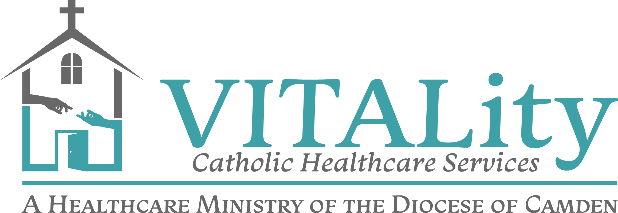 R.N. Wellness NurseLocation:        Community SitesResponsibilities: The Wellness Nurse will be responsible for promoting the health and well-being of residents in Diocesan Senior Housing by utilizing assessment, education and coordination skills to implement plans for seniors to remain as safe, healthy and independent as possible in their own homes.  The Wellness Nurse will meet one-on-one with residents and also conduct group workshops and trainings.  The Wellness nurse’s interventions are designed to improve the health of the residents and avoid or delay hospital admissions and nursing home placement.Requirements:  Registered Nurse, (Bachelor’s Degree in Nursing (BSN) preferred). Current license in New Jersey and CPR certification.  Minimum 3 years of experience in health care, preferably managing or providing care in an elder care setting.  Prefer at least two years’ experience conducting Activities of Daily Living/Instrumental Activities of Daily Living (ADL/IADL) assessments. Strong interpersonal skills that will allow for successful collaboration and coordination with residents, caregivers and healthcare providers. Bilingual preferred, (English/Spanish).  Please submit a Statement of Interest with your experience and qualifications to hr@camdendiocese.org